ALAGAPPA UNIVERSITY(Accredited with A+ Grade by NAAC (CGPA : 3.64) in the Third Cycle)DIRECTORATE OF COLLABORATIVE PROGRAMMES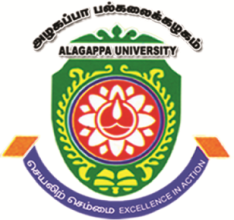 CRAFT CERTIFICATE COURSE IN FOOD AND BEVERAGE SERVICERegulations and Syllabus[For those who join the Course in July 2018 and after]GENERAL INSTRUCTIONS AND REGULATIONSCraft Certificate course in Food and Beverage Service conducted by Alagappa University, Karaikudi, Tamil Nadu through its Collaborative Institution __________________________________ at ____________________________________. Applicable to all the candidates admitted from the academic year 2018 onwards.Eligibility: A pass in the SSLC Examination conducted by the Government of Tamil Nadu, or an examination accepted as equivalent thereto by the Syndicate for admission to Craft Certificate course in Food and Beverage Service.Admission:Admission is based on the marks in the qualifying examination.Duration of the course:The course shall extend over a period of one year under semester patternStandard of Passing and Award of Division: Students shall have a minimum of 40% of total marks of the University examinations in each subject. The overall passing minimum is 40% both in aggregate of Continuous Internal Assessment and external in each subject. The minimum marks for passing in each theory / Lab course shall be 40% of the marks prescribed for the paper / lab. A candidate who secures 40% or more marks but less than 50% of the aggregate marks, shall be awarded THIRD CLASS.A candidate who secures 50% or more marks but less than 60% of the aggregate marks, shall be awarded SECOND CLASS.A candidate who secures 60% or more of the aggregate marks, shall be awarded FIRST CLASS.The Practical / Project shall be assessed by the two examiners, by an internal examiner and an external examiner.Continuous internal Assessment: Continuous Internal Assessment for each paper shall be by means of Written Tests, Assignments, Class tests and Seminars25 marks allotted for the Continuous Internal assessment is distributed for Written Test, Assignment, Class test and Seminars.Two Internal Tests of 2 hours duration may be conducted during the semester for each course / subject and the best marks may be considered and one Model Examination will be conducted at the end of the semester prior to University examination. Students may be asked to submit at least five assignments in each subject.  They should also participate in Seminars conducted for each subject and marks allocated accordingly.  Conduct of the Continuous internal assessment shall be the responsibility of the concerned faculty.The Continuous internal assessment marks are to be submitted   to the University at the end of every year.The valued answer papers/assignments should be given to the students after the valuation is over and they should be asked to check up and satisfy themselves about the marks they have scored.All mark lists and other records connected with the continuous Internal Assessments should be in the safe custody of the institute for at least one year after the assessment.  Attendance:Students must have earned 75% of attendance in each course for appearing for the examination.  Students who have earned 74% to 70% of attendance to be applied for condonation in the prescribed form with the prescribed fee.  Students who have earned 69% to 60% of attendance to be applied for condonation in the prescribed form with the prescribed fee along with the medical certificate.Students who have below 60% of attendance are not eligible to appear for the examination.  They shall re-do the semester(s) after completion of the programme.Examination:Candidate must complete course duration to appear for the university examination. Examination will be conducted with concurrence of Controller of Examinations as per the Alagappa University regulations. University may send the representatives as the observer during examinations. University Examination will be held at the end of the each semester for duration of 3 hours for each subject. Certificate will be issued as per the AU regulations. Hall ticket will be issued to the candidates upon submission of the list of enrolled students along with the prescribed course fee.Question Paper pattern: Maximum: 75 Marks					Duration: 3HoursPart A - Short answer questions with no choice			: 10 x 02=20Part B – Brief answer with either or type			: 05 x 05=25Part C- Essay – type questions of either / or type		: 03 x 10=30Miscellaneous	Each student posses the prescribed text books for the subject and the workshop     tools as required for theory and practical classes.Each student is issued with an identity card by the University to identify his / her admission to the courseStudents are provided library and internet facilities for development of their  `studies.Students are to maintain the record of practicals conducted in the respective laboratory in a separate Practical Record Book and the same will have to be presented for review by the University examiner.Students who successful complete the course within the stipulated period will be awarded the degree by the University.Fee structureCourse fee shall be as prescribed by the University and 50% of the course fee should be disbursed to University. Special fees and other fees shall be as prescribed by the Institution and the fees structure must intimated to the University. Course fees should be only by Demand draft / NEFT and AU has right to revise the fees accordingly.Other Regulations: Besides the above, the common regulation of the University shall also be applicable to this programme.11 FOOD SERVICEUNIT I										 Objective: This unit helps the students to know more about the food and beverage operation, its outlets and their relation with other departments       Classification of F & B Operations1.1.1      Commercial – Hotels, Motels, Restaurants, Hospitals, Resorts, Pubs, Snack bars,                Fast food restaurants, Airlines, Rail, Sea Catering , Mobile, Theme parks and               Food courts.1.1.2     Welfare ( Industrial-Factories, Offshore - Project site, Institutional – Student Hostel,           Armed forces catering, Hospitals, Noon meal scheme)Different F & B Service outlets.. 	       Stand alone Restaurants, Coffee Shop, Room Service, Banquets, Bar-beque,                                          Discotheque, Off premises Catering , Take away, Home delivery, Chain of Restaurants,                Coffee bars & tea boutiques       Staff Hierarchy of the various F & B Service outlets  in a star hotel DutiesResponsibilities Attributes of Food and Beverage Service Personnel.Departmental relationship (Within F & B and with other Departments)Co-operation, Co-ordination, Communication.UNIT IIObjective : The student will have a good knowledge about the different equipments used in Food& Beverage department.Special Equipments and their use(Pastry slice, Swizzel stick, Pastry fork, Corn-on-the cob holder, Lobster pick, cheese knife, Caviar knife, crab cracker, Nut Cracker, Grape Scissors, Preserve container, Ice cream scoop, grape fruit  spoon, lobster pick, carving fork,Pizza cutter,Asparagus holder sugar sachet container (Low calorie sugar, Brown sugar).2.3	Ancillary section in Food and Beverage Department still room, Silver room, Wash-up area, Pantry, Linen store and dispense bar.UNIT IIIObjective : After the completion of this unit students will have a professional knowledge about the menu and meals of different times of a day.Origin of the MenuBasic Types of Menu3.2.1     Table d’hote3.2.2      A la Carte3.2.3      Buffet menu3.2.4     Cyclic menu3.2.5     Diet menu3.3.	Menu Compiling – Purpose to compile a menu, Factors to be considered while compiling a menu3.3.1	Menu Sequence3.3.2   Compiling a South Indian vegetarian and Non-Vegetarian Lunch menu and Dinner menu.3.4 	French Classical Menu – Compiling with Accompaniments and Garnishes (17 courses)3.5. 	Types of Meals3.5.1. 	Breakfast – Indian, English, American, Continental and Health Breakfast.3.5.2.	Brunch 3.5.3	Lunch – Working Lunch, Diet Lunch, Buffet Lunch.3.5.4. 	High -Tea3.5.5. 	Dinner3.5.6.	Supper or Late night meal.3.6. 	Non-alcoholic Beverages3.6.1. 	tea , coffee, milk, juices (Fresh & Canned), aerated drinksUNIT IV	Objectives : The  students will have an indepth study about service and its types 	4.1. 	Mis-en-scene & Mis-en-place (definition & procedure)4.1.1. 	Briefing4.2. 	Method of Service4.2.1.	French Service and American Service4.2.2.	English Service and Russian Service4.2.3. 	Introduction to Gueridon service and flambe service4.2.4.	Indian Thali  Service  and South Indian Leaf Service4.3. 	Room Service 4.3.1.	Room service equipment 4.3.2.	location             4.3.3  Room service order taking procedures              4.3.4  Tray setups  for different services UNIT VObjectives : The students will acquire knowledge  about Banquets, off- premises catering and Fast food service		5. 1.	Introduction to Banquets5.1.1.	Types of Banquets5.1.2.	Function Prospectus5.1.3.	Compiling Banquet Menu5.1.4.	Types Of  Buffet (Sitting Buffet, Standing Buffet, Fork Buffet, Finger Buffet)5.2.	Off Premises Catering   5.3.	Fast Food Service5.4	K.O.T & B.O.T – Manual & ElectronicReference Book:Basic Food and Beverage Service (BHA – 102),  written by D. RAJESON PRAKASAM,Published by School of Management studies, Tamilnadu Open University, Chennai. Food and Beverage Training  Manual –by  Sudhir AndrewsThe Waiter – by Fuller and CumeFood and Beverage Service – by D.R. LillicrapModern Restaurant/Service –by  John Fuller 12  BEVERAGE SERVICEUNIT – I       Objective – After this unit the students will know abut wine its types how it is produced and stored                                                                                                       Introduction to the Beverages and classification of BeveragesIntroduction to wineClassification of winesTable wine Sparkling wine Fortified wine Aromatized wineGrape1.4.1 Constituents of grape1.4.2   Types - Red, WhiteProduction of WineCrushing & destemming -  Fermentation – Pressing -  Ageing -  Malalactic fermentation – Filteration & Fining – Blending – Bottling - Storage and  of winesUNIT – II      Objective -  The students will acquire knowledge about the wines from different countries.Old World WinesFrance - History ,Grape Varieties and famous Brand Names Germany - History ,Grape Varieties and famous Brand NamesItaly- History ,Grape Varieties and famous Brand NamesWines of other countries - Spain, Portugal, Australia , India.  UNIT – III        Objectives – This unit will help the students to acquire knowledge on food and wine harmony wine terminology and Beer                                                                                                         Food and Wine HarmonyWine Terminology(Ageing, Acidity, Bouquet, Corked, Tanin, Must, Remuage, agraffe, Solera, Decanting, Racking, Sediment, Sekt,Vatting, Ullage, Vinsity, Vintage, Viticulture, Vat and oaky) BEERintroductionTypes and ProductionStorage Micro BreweryUNIT  - IV    Objective -  After the completion of this unit, the students would acquire knowledge about the production of spirits, their types and their origin.                                                                                                   Introduction of Spirits Method of ProductionPot Still MethodPatent Still Method Introduction to the following spirits, their production in brief, types and their origin.4.3.1. Brandy , Whiskey,  Gin , Rum ,Vodka and TequilaUnit – V       Objective – The students will acquire knowledge about cocktail, Mocktail , Aperitif and Liqueurs                                                                                                               Different Proof for SpiritsAmerican ProofBritish ProofGay Lussac   Aperitif Vermouth and Bitter  Liqueurs Production Categories and Popular LiqueursMOCKTAILS &COCKTAILSComponents of Cocktail EquipmentsMethodsPoints to note while making cocktail	Reference Books:Restaurant Planning, Design and Construction – Katz.Food and Beverage Management – Barnard Davis, Lockwood and StoneFood and Beverage Management – John Cousins, David Foskett, Gillespie.13  FOOD SERVICE PRACTICAL Objectives : This practical (Lab) will help the students to understand what are the various equipments used for Food and Beverage service and the students will also develop basic skills on how to service various dishes and the method of service.Familiarization and handling of EquipmentsDrawing of various types of spoons, Forks, Sugar pot, Coffee pot, Tea pot and other small equipments.Arrangements of side board ( Dummy Waiter)Laying and relaying of table clothMenu card  designing.Setting up of covers for various meals and menus.Different type of Napkin Folding (At least 15 types)Receiving the guest (Procedure)Taking guest orders in the Restaurant.Silver service & Clearance for each course.Service of Non-Alcoholic beveragesPresenting & Settling of bills ( Cash, Credit, Credit card, Debit cards)Arrangement and Carrying of Room Service TraysFrilling & Buffet counter decorations.Thali meal service and South Indian Authentic Banana Leaf service.14  Beverage Service PRACTICALObjective: students will have the knowledge of service of wines, beer and spirits, Bartending and Barflairing. Identification of bar equipments and glassware used in service of alcoholic and non-alcoholic beverages. Service of Wines – White/Rose Wine, Red Wine, Sparkling WineTaking Order Presentation PostureWine Label ReadingOpening of BottleDecantingServingTaking order for Alcoholic Beverage knowledge of popular brands of Brandy , Whiskey,  Gin , Rum ,Vodka and TequilaService of SpiritsServing NeatOn the RocksLong DrinksService of Aperitif, Liqueur, BeerMocktail demo Different Liquor Based Cocktails DemoVodka,  Whisky,  Brandy,  Rum, Gin, Beer, Wine &Tequila BarflairingREFERENCE BOOKS: Food and Beverage Service – Dennis LillicrapThe Beverage Book – Andrew Durkan and John CousinsWine Appreciation – Richard P VineThe complete guide to cocktails and drinks – Stuart WaltonThe Hospitality Managers Guide to Wines Beers and Spirits – Albert W.A.Schmid21 RESTAURANT HYGIENE AND WORK SAFETYUNIT-1:Objective:  After the completion of this unit, the students will know the basic concepts of grooming and personal hygiene.Personal Hygiene: Definition – Positive good health – Care of skin, hair, hand, feet,   teeth- Prevention of body odour – Choice and care of clothing  including shoes –  Importance of health and personality – Cleanliness – Good grooming.1.2	Importance of oral hygiene.UNIT-2:Objective:  After the completion of this unit, the students understand about the hygiene restaurant and its basic needs.2.1. Establishment Hygiene: Layout of department – Maintenance of floors and  walls,  good        ventilation – Smooth flow of work – Prevention of over crowding- Cleaning  of            equipment and personal tools immediately after use.2.2. Food service temperatures – Avoiding cross – contamination – Good food display to         avoid food spoilage.UNIT-3:Objective:  After the completion of this unit, the students would have acquired knowledge about the environment sanitation.3.1 Garbage Disposal 3.2  Ill effects of garbage3.3 Eco-friendly method of garbage disposal3.4 Pest control measures.3.5 Disease caused by pasts.UNIT-4:Objective:  This unit will help the students to give the basic first aid treatment, and know about the safety rules.4.1 Basic first aid in emergencies – Basic treatment of wounds – Minor burns- Scalds        and other minor injuries – General safety rules for restaurant staff.4.2 Fire extinguishers and fire safety.UNIT-5:Objective:  This unit will enable the students to know various types of dish washing procedures and the principle.5.1 Dish washing – Manual and mechanical procedure with its advantages and       disadvantages – Two sink method – Three sink method- Machine dish washing.REFERENCE BOOKS: Theory of catering – Victor cessaraniPreventive medicine – Park and park22 Communicative English PracticalPractice of writing essaysPractice of letter writingSpeech improvement: Pronunciation, Stress, Accent, Common phonetic DifficultiesSelf introductionSpeaking to superiorsSpeaking to celebritySpeaking to subordinatesLong Sentence Formation & DialoguesDialogues In – Kitchen - Food & Beverage Outlet – Bus Stand – Railway Station – Bank – Airport.Preparing a speechPublic speakingEtiquettes and mannersGroup discussion.Reference:Business Communication	- Rhoda Doctor & Aspi DoctorCommunication Media      	- Angela WadiaBusiness English 		- Bal & Nagamia23 –INDUSTRIAL EXPOSURE TRAININGNote:Internship for 8 weeks at a stretch is compulsory.   After the internship, practical examination for internship will be conducted during the II Semester  examinations.Mark Allocation:Internal Marks:Log Book				35Attendance				15			50External Marks :Training Report			60Presentation 				60Viva					30			150							------------------------Total Marks 							200							------------------------SemesterSubject CodeSubject NameCreditsHrsNo.Of. paperInternal ExternalTotalI 11Food Service4312575100I 12Beverage Service4312575100I 13Food Service Practical81212575100I 14Beverage Service Practical81212575100II21Restaurant Hygiene And Work Safety31212575100II22Communicative English Practical81812575100II23Industrial Exposure Training88 weeks150150200Total437200600800Classification of Restaurant equipmentsFurniture           –   table,  chair , Boaster chairs , side board, and reception deskLinen                 –    table cloth , napkin , waiter’s cloth, satin , slip cloth, frill,  Crockery           –  plates, bowls , cups and saucersCutlery              –  spoon , fork, knife and tongGlass ware         – Tumbler. Footed ware and stemwareChaffing dishes  – Round , square , Rectangle,